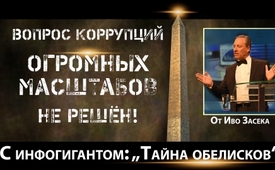 Вопрос коррупций огромных масштабов не решён! – С инфогигантом: Иво Засеком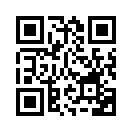 При активном участии СМИ в Женеве арестовывается шеф службы безопасности аэропорта, потому что он попал в сети расследователей коррупции. Здесь ещё заботятся о безопасности и порядке! Итак, всё в порядке? Конечно, нет! О чем СМИ уже десятилетиями умалчивают, это во всём мире сросшиеся масонские сети, которые ничего другого не делают, как непрестанно безнаказанно содействуют друг другу.15 мая 2019 года, аэропорт Женева-Куантрин: Когда неожиданно появляется прокуратура, проводит обыск и уводит в наручниках начальника службы безопасности аэропорта, у народа Швейцарии создаётся впечатление, что безопасность, порядок и справедливость здесь все ещё обеспечиваются. Но видимое обманчиво. То, что в СМИ снова поднимается много суеты по поводу мелкой рыбёшки, попавшейся в сети расследователей коррупции, скрывает тот факт, что действительно крупная рыба со своими глобальными коррупционными сетями свободно плавает уже в течение десятилетий. О чем здесь речь?
Речь идёт о том, что даже при обычном подозрении в коррупции, то есть во взяточничестве, проводятся расследования и аресты... до тех пор, пока речь идёт только о таких небольших людях, как вышеназванный начальник охраны, который заключил несколько контрактов с частными охранными компаниями в обмен на тайные платежи. Снова и снова мы слышим о деятельности комиссий по вопросам конкуренции. Они пытаются создать много суеты относительно отдельных трейдеров, когда те получают преимущество над конкурентами в свободной рыночной экономике за счёт тайных отношений и взяток. Здесь также можно предположить, что наши силы правопорядка функционируют отлично и что всё в порядке. Но на самом деле порядка нет. То, что СМИ тщательно скрывают от нас на протяжении десятилетий, и что никакой судебной властью должным образом не карается и не наказывается, - это масонские сети, сросшиеся друг с другом по всему миру. Вся их гильдия буквально ничего другого не делает, кроме как тайно встречаться, договариваться друг с другом о секретных знаках, чтобы таким образом постоянно содействовать друг другу. 
Эти знаки на нашем языке означают: "Купи здесь, а не где-то в другом месте!". На войне эта табличка с шифром означает: "Если вы видите одну из них на моём доме, вы должны пощадить меня, потому что я принадлежу к ним"! А когда речь идёт о карьере: "Если я делаю этот знак, или вы видите этот знак, то выбирайте меня и только таких, как я! Одним словом, говорится следующее: "На всех уровнях мы поднимаем только и единственно нас - носители знаков обязуются всегда отдавать друг другу предпочтение и благоволить друг ко другу". С другой стороны, те, кто не носят наших знаков, не принадлежат к нашему тайному обществу, должны оставаться в невыгодном положении». 
Но, тем не менее, никакая комиссия по вопросам конкуренции не оказывает помощи "не-масонам", хотя мы говорим здесь о суммах самосодействования масонов в триллионном размере. Короче говоря, на протяжении столетий эти взаимовыгодные отношения между масонами наотрез исключали большинство других конкурентов, которые не имеют отношения к масонам. В то время как каждому мелкому бизнесмену грозит немедленное наказание за сговор или взяточничество, наши суды просто позволяют масонству оставаться безнаказанным в целом - и это в глобальном масштабе - на протяжении веков. В определённое время, правда, эти тайные союзы подвергались преследованиям, запретам и даже высылке из страны. Но масонство всегда было таким стойким и неискоренимым, как и имеющее в последнее время плохую репутацию, растение- недотрога. И это по одной и единственной причине, что их сети проходят через все органы власти и государственные учреждения, учебные заведения и институты всех видов. Они прикрывают друг друга. И как они узнают друг друга? По своим секретным знакам: туда входят знаки рук и ног, знаки глазами, треугольники, угловые знаки, знаки солнца, паутины, цифры, такие как 322, вплоть до черепов, скрещённых костей, знаков пирамиды, и многих других знаков союза. Только смелый союз всех обездоленных народов вместе с силами безопасности, юридическими службами и судебной системой, несмешанный с масонством, может положить конец этой всемирной коррупции, т.е. самопредпочтению. То, что это не просто теория заговора, а жёсткий факт заговора, легко увидеть из следующего доклада. Основатель Kla.TV Иво Засек вкратце приводит это к пункту рубрике «Инфогигант». Он даст Вам обзор тайных масонских знаков и их обелисков, появляющихся повсюду.

Первое: Существует ли тайная организация, настолько влиятельная, что она способна проталкивать одни и те же вещи в глобальном масштабе в обход сознания народов? 
Да, потому что команды Кла-ТВ смогли сфотографировать более 1000 обелисков в 122 странах всего за несколько дней - 3-2-1...
1. Германия 
2. Австрия
3. Швейцария (уже в этих 3-х странах более 600!) 
4. Италия
5. Франция
6. Великобритания
7. США
8. Испания 
9. Россия
10. Португалия
11. Украина
12. Чехия
13. Австралия
14. Венгрия
15. Швеция
16. Египет
17. Аргентина
18. Израиль
19. Ватикан
20. Арабские Эмираты
21. Алжир
22. Бельгия
23. Китай
24. Индия
25. Ирландия
26. Хорватия
27. Новая Зеландия
28. Норвегия
29. Филиппины
30. ЮАР
31. Польша 
32. Боливия    
33. Бразилия    
34. Финляндия    
35. Индонезия   
36. Канада   
37. Колумбия 
38. Марокко
39. Гана 
40. Саудовская Аравия 
41. Таиланд   
42. Вьетнам   
43. Албания    
44. Андорра   
45. Ангола        
46. Армения    
47. Азербайджан 
48. Эфиопия 
49. Беларусь   
50. Босния    
51. Болгария 
52. Шри-Ланка 
53. Коста-Рика    
54. Дания    
55. Доминиканская Республика 
56. Эквадор     
57. Эстония    
58. Грузия    
59. Греция
60. Ирак 
61. Япония    
62. Панама  
63. Казахстан     
64. Конго       
65. Мали 
66. Куба       
67. Латвия    
68. Ливан    
69. Ливия       
70. Люксембург  
71. Литва 
72. Мексика            
73. Монако    
74. Монголия    
75. Мьянма (Бирма)    
76. Намибия    
77. Кения 
78. Нигерия     
79. Перу 
80. Пуэрто-Рико   
81. Румыния    
82. Сомали
83. Сингапур    
84. Словакия    
85. Словения    
86. Сирия         
87. Танзания    
88. Тунис    
89. Турция        
90. Уругвай 
91. Венесуэла 
92. Мадагаскар
и 30 других стран.

Второе: Насколько могущественна эта группа? 

По крайней мере, настолько могущественна, что они могут размещать свои пирамиды и символы-обелиски в любой точке мира в таких местах, как: 
•  - ЖД Станции, (650)
•  - Мосты, (1199, 1650)
•  - Почтовые здания, (2887, 307)
•  - Здания судов (2216, 23666)
•  - высшие правительственные учреждения, (2713)
•  - Здания федеральных органов власти, (2888)
•  - Городские ворота, (609)
•   Здания тюрем, (1608)
•  - Здания полиции, (1219)
•  - военные объекты (94, 799)
•  - Деревенские площади, (1105, 1514, 1566)
•  - Мэрии, (1226, 1434, 1545, 2022)
•  - Университетские здания (1771 1759 1254)
•  - государственные школы, (1166)
•  - Театры, (635 1415, 1855)
•  - Дома искусств, (2893)
•  - Общественные здания (1414, 334 1936).
•  - Юридические службы (648)
•  - Деревенский фонтан, (744 1217)
•  - Деревенские площади: от Майнца до Китая (площадь Небесного Мира), (2178 500).
•  - Дворцы и дворцовые площади, (2108)
•  - памятники войны (317 424).
•  - разные памятники (1248)
•  - Мемориалы, (2894)
•  - Музеи, (2799 1353)
•  - Церкви (326 327, 1139, 2071).
•  - Церковные площади - от Базилики Святого Петра в Риме до (1407 612 624).
•  - площади Святого Петра в России, (153)
•  - Монастыри, (2033, 1334)
•  - Прогулочные набережные (2807)
•  - Кольцевые развязки (237 611 2618 228)
•  - Соборы и (1727,2335)
•  - Протестанские церкви, (2782)
•  - Больницы, (2783)
•  - здания различных банков, (2178 1824)
•  - парки отдыха (2031 2620 2658 2663 тыс. чел.)
•  - Казино, (2794 2795)
•  - Кладбища, (1181 1258)
•  - и офисные здания, (2801)
•  - Крепости (2806)
•  - и еще тысячи разных объектов.
На такие сооружения и огромные монументы тратятся миллионы, и только на их содержание расходуются сотни тысяч франков в год.
•  на фасадах дворцов
•  на банках 
•  на арках  
•  на мостах 
•  на городских воротах  
•  на башнях 
•  на государственных зданиях 
•  на коммерческих зданиях 
•  на дверях 
•  - символ альянса: его можно найти повсюду, везде: 
от церквей до мостов; 
от банков до судебных инстанций; 
на железнодорожных станциях;
на коммерческих зданиях;
на объектах искусства;
на дворцах;


•  - всевидящее око Хоруса
•  - паутина 
•  - символ матери-земли
•  - раковина Венеры
•  - Циркуль и угольник
•  - треугольник 
•  - Изида, также называемая Венера.
•  - тамплиерский крест (также называемый мальтийским).
•  - 2 столпа - Боас и Иоахин 
•  - цветок лилии, типичный элитный знак. 
•  - кельтский крест, равнобедренный 
•  - сова 
•  - череп с костями 
•  - номер 322 
•  - Шапка Дагона 
•  - Священный Грааль 
•  - кадуцей Гермеса
•  - дубль W
•   масонские храмы часто содержат все эти символы вместе.

Третье: Обелиск - единственный символ этой тайной элиты?
Нет! У них множество других символов. Но, похоже, это самые важные из них.
•  - Пирамида - она также формирует вершину каждого обелиска.
•  - Пирамида с бутоном наверху. 
•  - Иероглифы Солнца. Этот символ восходящего солнца можно встретить повсюду: на  церковных окнах 
•  на фасадах дворцов
•  на банках 
•  на арках  
•  на мостах 
•  на городских воротах  
•  на башнях 
•  на государственных зданиях 
•  на коммерческих зданиях 
•  на дверях 
•  - символ альянса: его можно найти повсюду, везде: 
от церквей до мостов; 
от банков до судебных инстанций; 
на железнодорожных станциях;
на коммерческих зданиях;
на объектах искусства;
на дворцах;


•  - всевидящее око Хоруса
•  - паутина 
•  - символ матери-земли
•  - раковина Венеры
•  - Циркуль и угольник
•  - треугольник 
•  - Изида, также называемая Венера.
•  - тамплиерский крест (также называемый мальтийским).
•  - 2 столпа - Боас и Иоахин 
•  - цветок лилии, типичный элитный знак. 
•  - кельтский крест, равнобедренный 
•  - сова 
•  - череп с костями 
•  - номер 322 
•  - Шапка Дагона 
•  - Священный Грааль 
•  - кадуцей Гермеса
•  - дубль W
•   масонские храмы часто содержат все эти символы вместе.

Четвёртое: Какие из этих самых важных символов наиболее   распространенные? Можно ли их также найти в комбинации с другими?

Наиболее распространенным является треугольник, который сочетается с солнечным символом, глазом Хоруса или одним из других важных символов. 
•  Высшие областные суды Саксонии-Ангальта и Мангейма имеют те же символические комбинации, как например
•  Церковь иезуитов или замковая церковь Мангейма. 
•  - Вюрцбургский собор носит такие же символы, как и Франкфуртский оперный театр, здание полиции или Дом искусства в Бремене.
•  Одни и те же комбинации на кладбищах, городских театрах, земельных судах, ратушах, - одни и те же в соборах, церквях и государственных канцеляриях. 
•  - на главных железнодорожных вокзалах, в музеях, замках, гостиницах и коммерческих зданиях всех типов
•  - Во всем мире они являются одними и теми же знаками на подобных зданиях.
•  - Никакой разницы между почтовыми, общественными, правительственными и всевозможными бизнес-зданиями, соборами или зданиями полиции. 
•  Повсюду одно и то же, будь то в Корнхаусе или Кантональной полиции в Берне, от русских кладбищ до гауптвахты Ураниа в Цюрихе, от резиденций в Вюрцбурге до федерального министерства в Вене, от собора в Пассау до собора в Санкт-Петербурге. 
•  На каждом шагу нас сопровождают знаки тайных союзов – но никто нам не говорит, почему.

Пятое: Существует ли какая статистика по всему миру и известно ли точное количество обелисков в важных местах? 

Только за последние десятилетия были добавлены тысячи обелисков, поэтому любая точная цифра была бы недостоверной. Однако, во всем мире есть также разные виды обелисков. 

Вот фотографии наших съемочных групп Kla-TV: всего за несколько дней они без труда сфотографировали 1026 обелисков в 122 странах. Но в то же время они обнаружили бесчисленные пирамиды, которые до сих пор были совершенно неизвестны широкой публике - например в:
•  Африке
o  Египет
o  Судан
o  Мали

•  Передняя Азия и Азия
o  Ирак
o  Иран
o  Китай
o  Камбоджа

•  Северная, Центральная и Южная Америка
o  Белиз
o  Гватемала
o  Гондурас
o  Мексика
o  Перу
o  Соединённые Штаты

•  Европа
o  Франция
o  Греция
o  Италия
o  Испания

•  И также легендарная вавилонская башня: она не была круглая, как всегда утверждают. Так выглядит фундамент на Google Earth, который удалось раскопать  археологу Колдевэю за 18 лет скрупулёзной работы. Также опубликованная в 1890 году «Таблица времени мировой истории», взятая из Викторианского атласа, свидетельствует о том, что вавилонская башня была гигантским обелиском. И так как её вершина была запланирована выше облаков, то её вид был бы таким или вот таким:

Шестое: Какое вообще значение имеет обелиск?
О значимости обелисков можно судить, исходя из следующей информации
•  В исламе обелиск воплощает дьявола.
•  В конце каждого паломничества в Мекку совершается ритуальное забрасывание камнями дьявола. 
•  Здесь его как раз забрасывают камнями три миллиона мусульман из всего мира. 
•  Обелиск, изначально как монолит, был посвящен вавилонскому богу солнца Шамашу:
•  Дьявол вступает в игру только в момент особой важности, когда душа посвящается Люциферу, носителю света.
•  Ему с готовностью приносились человеческие жертвы, преимущественно детей. 
•  То есть обелиски представляют собой больше, чем красивые каменные колонны. 
•  Поклонение солнцу и человеческие жертвы. Однако, они не приносились солнцу, так как солнце только предрекало вавилонского правителя Нимрода.
•  Как Нерон провозгласил себя богом в Риме и требовал поклонения, так и в Нимрода верили как в бога солнца в Вавилоне.
•  Этот первоначальный культ Люцифера до сих пор практикуется оккультными элитами власти так называемого Нового Мирового Порядка.
•  Обелиск также является символом фаллоса: секта Люцифера, другими словами, продвигает вперед свое мировое господство посредством секса и дьявола.

•  Обелиски - это их антенны магического влияния на все народы. 

(Bonus)
•  Шар на обелиске указывает на мировое господство Люцифера.

Седьмой: Культ Нимрода - люцифера распространился от Вавилона и по всему миру. Был ли действительно потоп? Есть ли доказательства этого?
Каким образом Нимрод получил всемирное распространение? Какой был стимул для этого? 
•  Согласно книги Бытия 10 Нимрод был одним оккультным властелином, который через 50 лет после потопа объявил тотальную войну Богу неба и Земли. 
•  Засвидетельствованный Библией потоп упоминается, между прочим, в выразительных картинах во многих культурах мира, например: 
•  шумерами (более 4300 лет тому назад, коренными жителями на юге Вавилона),
•  в эпосе о Гильгамеше (3200 лет назад) 
•  в аккадском мифе об Атрахасисе (3400 лет назад).
•  От мусульманской до китайской культуры и т. д. 
•  Нимрод возвратился к оккультным связям с неземными силами, которые были известны как главные виновники потопа.
•  В союзе со своими оккультными спутниками он поклялся отомстить Богу. 
•  Их вавилонская башня должна была противостоять любому грядущему Богу и любому потопу.. 
•  Его культ солнца обещал защиту будущему поколению. 
•  Так Нимрод и его жена Семирамида вознеслись до небесных божеств, которыми вплоть до сегодняшнего дня всё охвачено и пропитано:
•  От Вавилона через Индию в древнюю Персию, Египет до Ливии, Греции, Рима, к германским племенам и до нашего времени. 

Восьмое: Чтобы отомстить Богу потопа Нимрод провозгласил себя богом.  И ему удалось учредить свой культ во всех народах.
И как Бог Библии имеет много имён, так и Нимрод приобрёл много имён в других культурах
•  Нимрод стал известным под многими различными именами– 
•  Но всегда речь шла о его культе – с ним в центре: 
•  Уже в вавилонской культуре он скоро принял имя Оаннес, но были и другие имена. 
•  В Египте он стал известен как Озирис. 
•  Во всей греческой культуре как Хронос или Зевс 
•  (сын Хроноса), и как Геркулес (т. есть Нимрод великан), или 
•  Неброд. Потом опять же как 
•  Вассареус (хранитель винограда // или как 
•  Дионисий (несущий грехи), как 
•  Форонес, бог рек, или как 
•  Верос (= бог огня).
•  В сирийской культуре Нимрод стал Дагоном.
•  В Израиле и Ханаане Ваал (Господь), 
•  В римской культуре Нимрод стал как Сатурном, так и Вакхом. 
•  В германской культуре Белузом. 
•  В испанской Хе-Роэ (герой), 
•  Нимрод и его мать-жена Семирамида символизируют пантеоны мифологии, т. есть общность богов одного народа. 
(Бонус)
Нимрод символизировал бога войны. Его жена Семирамида богиню любви. 

Девятое: Кем именно была Семирамида? И что об этом говорит история?
•  Семирамида изначально была женой Хуша, внука (Хама) Ноя. 
•  Поскольку Хуш тоже был мятежником, они убили его, послали его расчленённое тело в качестве устрашения во все близлежащие города.
•  Его жена Семирамида распространила слух, что Хуш взошел на небо и стал одно с солнцем. 
•  Теперь он днем царствует с неба, а ночью - из преисподней.
•  Когда блудница Семирамида родила своего внебрачного сына Нимрода, она заявила, что он является реинкарнацией ее обожествленного мужа,
•  который вернулся как спаситель человечества.
•  Семирамида вышла замуж за своего сына Нимрода!
•  Позже она также была возведена во всех народах в сан богини, вознёсшейся на небо, и ей поклоняются и по сей день, как матери Божией или Царице Небесной.
•  Во всех культурах последователи культа Нимрода с тех пор заменили все свои обычаи и личности собственными образами.
•  Так, например, рождественская елка или пасхальный культ с ее пасхальной ветчиной, с времен Вавилона представляют собой только лишь Нимрода, убитого и воскресшего.

Оккультное содержание образа Нимрода всегда оставалось неизменным.

Десятое: Так же, как и Нимрод имел много божественных титулов, Семирамида тоже приобрела различные имена и облики во всех культурах.

Какие женские богини идентичны Семирамиде в разных культурах?
Следующие изменения приняли имя и образ Семирамиды в ходе истории.

В Вавилоне ее сначале назвали  Семирамида, Царица Небесная  Нимрод, властелин неба.
Позже в Вавилоне она стала  Рея, или Иштар   Бэл
В Ливане ее звали  Аста́рта   Баал
В Египте  Исида, или Хатхор  Ра
В Ассирии она стала   Бэлит  Нинус
В Финикии  Астарта  Эль
В Греции называли ее  Афродита  Зевс/Хелиос
В Риме   Сибела, Диана, или
MA-RYA. И вот тут простые прихожане-католики, как и все непосвященные люди в этом мире считают, что эта женщина с ребенком на руках, - Мария, мать Иисуса Христа. Но это Семирамида в образе Ма-рии, Богини леса  Юпитер.
В Индии ее называют  Иси, или Деваки  Вишну
В Китае  Хэнго, или Ма-Цупо  Пан-ку. 
В Мексике  Коут-тли-кью   Теотл
В Скандинавии  Фригг/Фрейя   Один

Одиннадцатое: За тысячи лет до рождения Иисуса вавилоняне праздновали 25 декабря как день рождения бога солнца. Семирамида, вдова Нимрода, была его матерью. Она утверждала, что является Царицей Небесной.
Как же звали сына, которого родила Семирамида 25 декабря, и что с ним стало?
Когда этот сын родился, Семирамида заверила людей, что зачатие произошло от лучей солнца, то есть от ее мужа. 
Поэтому он был назван "Даммузи", сыном бога солнца.
Этот ребенок стал третьей персоной этой вымышленной божественной троицы.
Когда Таммуз был убит, Семирамида утверждала, что его кровь произрастила за ночь зеленое дерево. 
Это дерево стало нашей знаменитой рождественской елкой в честь Таммуза – это дерево-обелиск никогда не имело никакого отношения к Иисусу. Иисус родился вовсе не 25 декабря.

В Вавилоне этого сына первоначально назвали  Даммузи, он был языческим Мессией
Позднее в Вавилоне  Таммузом
Он был также в Израиле и Ливане  Таммузом
В Египте он стал  Осирисом, или Хором 
В Ассирии  Гераклом
В Финикии  Вакхом
В Греции  Дионисом
В Риме  Аттисом
В Индии  Кришной
В Китае  Чи
В Мексике  Кетсалькоатль 
В Скандинавии  Балдер

Обратимся к истории развития народов во всем мире. Об этом говорится в Откр. 18: «Вавилон! Твои аристократические вожди, крупные купцы этого мира, ввели в заблуждение все народы всяким колдовством (т.е. фармацевтикой)». Как это все, что мы здесь видели, имеет отношение к Божьему суду последнего времени?
Кто же эти вавилонские крупные купцы сегодня, которые своим колдовством ввели в заблуждение все народы?
Это оккультные символы масонства, и они показывают их открыто.  Их храмы полны сатанинских символов внутри и снаружи.
Кроули, сатанист и массон высшего ранга со своей треугольной шляпой и известной позой попал здесь в точку.
Политические сатанисты играют этими символами даже при планировке городов и в паспортах. 
Бафомет в паспортах это символ нигилизма и гендерной программы, отмены понятия пола и замены на нечто среднее между женщиной, мужчиной, козлом и чем-то пернатым в одной личности.   
Возвращение к содомии, трансгендеру и оккультному сексу. 
Раковина это Семирамида, богиня моря, называемая Венерой, Афродитой и т.д.
Она была вооруженной убийцей мужчин и богиней-покровительницей блудниц, символом необузданного секса и порнографии.
Люцифер в виде символа солнца, встречается в таких центральных местах, как Белый дом, дом британского премьер-министра, Ватикан, у иезуитов и т.д. - все они носят символ солнца, Люцифера, знак Нимрода. 
Их соединяющий шнур и паутина - это клятва  поймать весь мир в вавилонскую сеть.
Ведущий: Инфогиганты, авторы книг, просветители всякого рода – где вы? Кто станет на старт и примет этот вызов? Инфогиганты! Если народ не информировать, если народ в неведении и не просвещён всесторонне, то и через 100 тысяч лет ничего не изменится. Если народу не предоставить эту важную информацию в доступной форме, он утонет в информационном потоке. Инфогиганты! Народ страдает! Будьте готовы ваше знание, вашу существенно важную информацию сжать для народа, будьте готовы заплатить эту цену. Наше время требует таких героев. Инфогиганты! Какое невероятное искусство – только за 1 минуту передать имеющуюся информацию. Но в проработке этой информации кроется истинный труд инфогиганта. Это титанический труд - выделить центральные мысли. И этого большинство избегают. Инфогиганты! Выдели самое главное в твоей книге, твоём докладе в 12 тематических блоков и принеси это на наше шоу – за 1 минуту расскажи об этом всем зрителям. Инфогиганты! Кто знает таких обладателей важной информации, пусть расскажет им об этом формате передач. Заинтересованные могут заявить об этом на: kontakt@klagemauer.tv c указанием «Инфогигант»
Мы будем рады приветствовать Вас в одной из наших 165 студий. KLA.TV, прекрасное жюри, и прежде всего, публика KLA.TV во всём мире ждёт Вас!
Смотрите нас по указанной ссылке.от isИсточники:SRF 1- 8:00 Uhr Nachrichten, vom 16.5.2019Может быть вас тоже интересует:#Infogigant - www.kla.tv/Infogigant-ruKla.TV – Другие новости ... свободные – независимые – без цензуры ...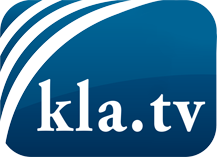 О чем СМИ не должны молчать ...Мало слышанное от народа, для народа...регулярные новости на www.kla.tv/ruОставайтесь с нами!Бесплатную рассылку новостей по электронной почте
Вы можете получить по ссылке www.kla.tv/abo-ruИнструкция по безопасности:Несогласные голоса, к сожалению, все снова подвергаются цензуре и подавлению. До тех пор, пока мы не будем сообщать в соответствии с интересами и идеологией системной прессы, мы всегда должны ожидать, что будут искать предлоги, чтобы заблокировать или навредить Kla.TV.Поэтому объединитесь сегодня в сеть независимо от интернета!
Нажмите здесь: www.kla.tv/vernetzung&lang=ruЛицензия:    Creative Commons License с указанием названия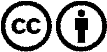 Распространение и переработка желательно с указанием названия! При этом материал не может быть представлен вне контекста. Учреждения, финансируемые за счет государственных средств, не могут пользоваться ими без консультации. Нарушения могут преследоваться по закону.